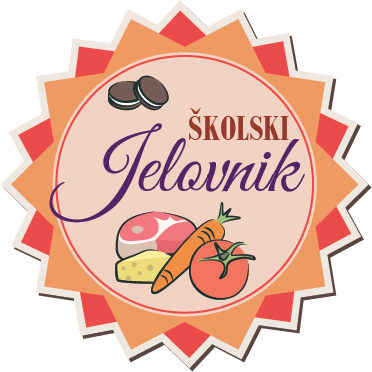 OSNOVNA ŠKOLA KOPRIVNIČKI BREGIšk. god. 2020./2021.od 12.04. do 30.04.2021.Ponedjeljak, 12.04.Utorak, 13.04.Srijeda, 14.04.Četvrtak, 15.04.Petak, 16.04.GRIS S ČOKOLADOM -MLIJEKO -  BANANAKUHANA PILETINA - UMAK OD HRENA - KRUMPIR PIRE - KRUH - ZELENA SALATA S MRKVOMTJESTENINA SA SIROM  I ŠPINATOM - KRUH - JABUKAGRAH VARIVO S JEČMENOM KAŠOM - KOMPOT - KRUHSENDVIČ - JOGURTPonedjeljak, 19.04.Utorak, 20.04.Srijeda, 21.04.Četvrtak, 22.04.Petak, 23.04.PAŠTETA - KRUH - KISELI KRASTAVCI - ČAJPUŽIĆI S PILETINOM - SALATA OD KUPUSA I MRKVE - KRUHJUNEĆI GULAŠ - KRUH - BANANAPANIRANA RIBA - SLANUTAK S POVRĆEM - KRUH - SUHE MARELICESIR S VRHNJEM - ŠPEK - MRKVA - KRUH - JABUKAPonedjeljak, 26.04.Utorak, 27.04.Srijeda, 28.04.Četvrtak, 29.04.Petak, 30.04.SIR S VRHNJEM - ŠPEK - MRKVA - KRUHPILETINA U UMAKU - MEDITERANSKA RIŽA - KUPUS SALATA - KRUH - JABUKAPODRAVSKI GRAH S POVRĆEM I TJESTENINOM - KRUH - KRUŠKAGORIČKI KRUMPIR SA SVINJETINOM - ZELENA SALATA S KUKURUZOM -  KRUH- BANANASENDVIČ - JOGURT